2019 Annual Report to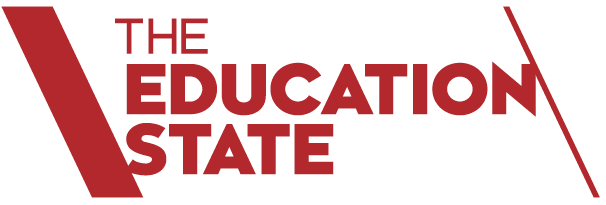 The School Community

School Name: Altona Primary School (3923)
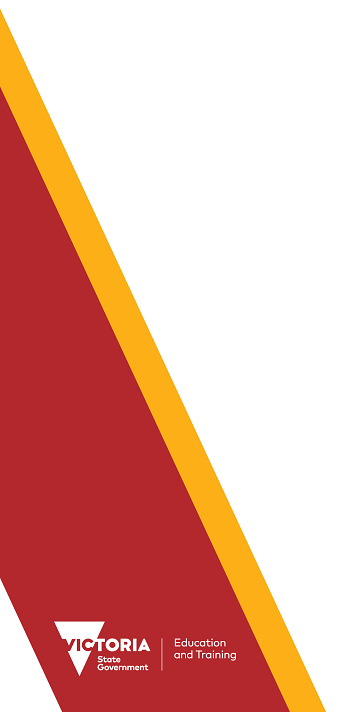 About Our School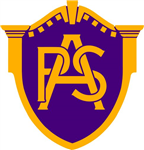 School contextAltona Primary School is located in the Hobsons Bay Municipality in the Western Region and has proudly been providing public education to primary aged students since 1915.  In 2019, Altona PS had 623 students enrolled from Prep to Year 6. The staffing profile consisted of 2.7 Principal class, 2 Leading Teachers, 2 Learning Specialist, equivalent of 31 full time teaching staff, 6 education support staff, 3 administration staff, 1 technical support staff and 1 business manager.  The long standing Principal, Kevin Enrigh retired at the end of 2018.  Natalie Nelson was appointed as Principal in Term 2, 2019. Our staff are a vibrant teaching staff who laugh, and have fun working and learning together. They are invested and united that they are here for our students and engage with all community members.  They believe they are always learning to be skilled professionals, who are considered approachable and caring. They know that students excel when they challenge, support and celebrate student growth and achievement.

Altona PS has a proven history of learning growth and a positive school culture. Our purpose is to engage and challenge students to achieve their best.  Altona PS is not just a school that focuses on academic success in Literacy, Numeracy and Inquiry based learning but also celebrates success in Digital Learning, Language, The Arts, Sports and Music.  STEM is integrated through Inquiry based learning. All students embody the school values of Respect, Resilience, Responsibility, Collaboration, Gratitude and Aspiration.  These values are explicitly taught and made visible for all to follow.  The success of our outcomes is due to our collective approach to
Positive education 
High expectations
Clear instructional framework for teaching and learning
Using evidence and research to make decisions 

The parent body at Altona Primary School value education and are passionately committed to the ethos of the school as evidenced by the respectful partnership with School Council, Friends and Families Committee and the school leadership.  The partnership enhances sound governance, strategic vision and a shared understanding of allocating resources appropriately to ensure learning growth for all and to grow the vibe.  Student, parent and staff opinion survey data indicate that all stakeholders are over 90% satisfied with the school climate, social engagement and ethos of the school.

Altona Primary School has a strong working partnership with local early childhood centres to ensure a smooth transition to primary school and to build strong connections with families that are focused on cognitive, emotional and social growth.  Partnerships with government secondary providers have also been complemented through teachers sharing their learning across the sectors. 

Communities like Altona PS develop over time through shared experiences and an aligned focus on what matters most; students.  All community members of our school behave in ways that build a positive and vibrant school culture that focuses on wellness and learning.  Framework for Improving Student Outcomes (FISO)In 2019, Altona PS AIP focused on implementation of Key Improvement Strategies related to the FISO dimensions of Building Practice Excellence, Curriculum Planning and Assessment, Building Leadership Teams, Empowering Students and Building School Pride and Building Communities. This included:

a focus on embedding the whole school numeracy program in particular the proficiency strands 
a focus on embedding the Personal and Social Capabilities Scope and Sequence
a focus on developing the Inquiry Scope and Sequence to include a stronger alignment to Science (a whole semester)
a focus on using F&P continuum to support planning in English
work on defining student leadership roles and making the school values visible.  This has resulted in student led assemblies and a student written values song and dance that is performed at every assembly.
work on defining Friends and Families Committee alongside strengthening the role of School Council has led to greater clarity and unified approach to the ethos of the school.

To support implementation of these KIS, Learning Specialists were appointed as professional practice coaches in the area of High Impact Teaching Strategies. 

We have successfully evaluated our current systems and clarified roles and responsibilities within the Leadership and Administration structure.  This has created a greater focus on using time effectively, building confidence and pride.  This has allowed the Leading Teachers and Learning Specialists to focus solely on creating learning opportunities to deliver high quality professional learning based around the High Impact Teaching Strategies, through PLCs, forums and individual coaching.
AchievementIn 2019 the school continued work on its strategic plan goal of maximising the learning and growth in Literacy and Numeracy for each student.

Students in Years 3 through to 5 continue to improve in both literacy and numeracy although the progress has been somewhat slower than expected. The school is pleased with the NAPLAN learning gain from Year 3-5 in writing, spelling and grammar and punctuation, but were disappointed with the numeracy and reading results. The 4 year trend remains steady, it appears it is a one year dip.  This has become a strong focus in the 2020 AIP.

Additionally, the school has seen an increase in student learning growth against the Victorian Curriculum, with over 90% of students making one years growth in one year in Reading, Writing and Number, meeting the 12-month targets set in the 2019 AIP.

Students supported through the Program for Students with a Disability all showed satisfactory progress in achieving their individual goals as identified in their Individual Education Plans.EngagementAltona Primary School students are engaged and connected to their school and we are proud of the programs which support students in building resilience, respect, responsibility, aspiration, collaboration and gratitude.  This year the school focused on KIS related to the FISO dimension Empowering Students and Building School Pride. Through this work of making the values visible we have implemented student led assemblies, creation of a school values song and dance that is performed weekly, implemented the APS news (online google site) which harnesses student voice and lifted the profile of The Arts, Digital Learning, Music and Physical Education.

The school had a focus on improving students’ voice and agency, resilience, motivation and goal setting, as indicated in the 2019 AIP. All targets were met except student voice and agency.  This will continue to be a focus in 2020 and a Learning Specialist tagged to the role.
Student attitude to School survey data:

- increase from 76% positive response to 85% positive response in relation to resilience

- increase from 60% positive response to 80% positive response in relation to student voice and agency

- to maintain positive response in relation to motivation and interest, above 80%

- to maintain positive response in relation to self-regulation and goal setting, above 85%

 
Parent survey:

- to maintain positive response in relation to student motivation and support, above 80%

- to maintain positive response in relation to student agency and voice, above 85%

- to maintain positive response in relation to confidence and resiliency skills, above 85%

In 2019, Altona Primary School continued to work with families to ensure students were at school and learning. We continued to follow up any unexplained absences and monitor attendance closely.  ILPs have been put in place for any chronic absences. Parents choosing to take family holidays, longer than 5 days, notified the Principal.WellbeingIn 2019, the school continued to promote a positive learning environment for all students, and have been fortunate to enhance this work through SWPBS and Respectful Relationships in 2020.  Student wellbeing continues to be a focus and has been over a number of years.  This is reflected in ongoing improvements in our Attitudes to School survey results.  When measuring Sense of Connectedness and Management of Bullying, improvements rose from 81% to 86% and 83% to 84% respectively.  When measuring a sense of inclusion the results have improved from 85% to 88%.   These results indicate that we are above compared to similar schools.

Parent satisfaction, according to the Parent Opinion Survey, indicated pleasing results, in particular to promoting positive behaviour rose from 94% to 97% in 2019.  To build parent involvement we have clarified members roles, defined sub committees, implemented training and increased membership to School Council.  This work has also been aligned to the positioning of the role of Friends and Families to continue to build communities.  The school has also been instrumental in building connections with other schools in the Hobsons Bay area and lifted the profile of sustainability working alongside the Hobsons Bay council.

The staff satisfaction, according to the School Staff Survey, rose from 86% to 89% positive endorsement in School Climate in 2019.Financial performance and positionAltona Primary School maintained a very sound financial position throughout 2019. The 2016-2020 School Strategic Plan, along with the 2019 Annual Implementation Plan, continued to provide the framework for school council allocation of funds to support school programs and priorities.

The Financial Performance and Position report shows an end of year surplus of $129, 165. This surplus occurred through generous community grants and fundraising in 2019. Fundraising commitments were not spent but have been tagged to facility improvements and the acquisition of teaching and learning resources in the 2020 budget. Within the Financial Commitments section of this report, the School Based Programs refers to the Parents and Friends Association, whilst the School/Network/Cluster Coordination refers to the Plantation Committee’s working and investment accounts.For more detailed information regarding our school please visit our website at www.altonaps.vic.edu.au